§811.  Applicable law; powers1.  Organized under this Title.  Every credit union lawfully organized shall be subject to the provisions of this Part and all regulations issued hereunder.[PL 1975, c. 500, §1 (NEW).]2.  Chartered by special Act.  Chapters 81 through 88 shall not be construed as repealing, modifying or amending the provisions of any private or special Acts authorizing the organization of or defining the purposes of corporations of a similar nature to credit unions, except that such corporations shall be deemed to have all the powers vested in corporations organized under this Part in addition to those powers under such private or special Acts.[PL 1975, c. 500, §1 (NEW).]SECTION HISTORYPL 1975, c. 500, §1 (NEW). The State of Maine claims a copyright in its codified statutes. If you intend to republish this material, we require that you include the following disclaimer in your publication:All copyrights and other rights to statutory text are reserved by the State of Maine. The text included in this publication reflects changes made through the First Regular and First Special Session of the 131st Maine Legislature and is current through November 1. 2023
                    . The text is subject to change without notice. It is a version that has not been officially certified by the Secretary of State. Refer to the Maine Revised Statutes Annotated and supplements for certified text.
                The Office of the Revisor of Statutes also requests that you send us one copy of any statutory publication you may produce. Our goal is not to restrict publishing activity, but to keep track of who is publishing what, to identify any needless duplication and to preserve the State's copyright rights.PLEASE NOTE: The Revisor's Office cannot perform research for or provide legal advice or interpretation of Maine law to the public. If you need legal assistance, please contact a qualified attorney.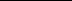 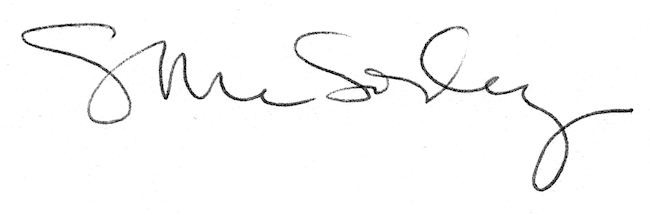 